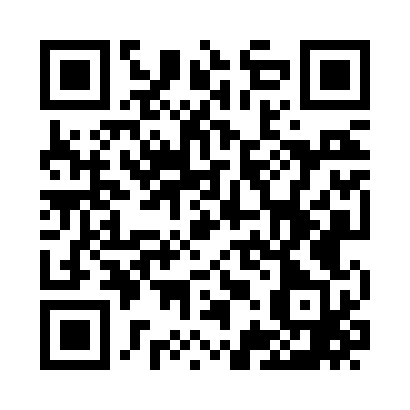 Prayer times for Cox Gap, Alabama, USAWed 1 May 2024 - Fri 31 May 2024High Latitude Method: Angle Based RulePrayer Calculation Method: Islamic Society of North AmericaAsar Calculation Method: ShafiPrayer times provided by https://www.salahtimes.comDateDayFajrSunriseDhuhrAsrMaghribIsha1Wed4:395:5412:414:247:298:442Thu4:385:5312:414:247:308:453Fri4:365:5212:414:247:308:464Sat4:355:5112:414:247:318:475Sun4:345:5012:414:247:328:486Mon4:335:5012:414:257:338:507Tue4:325:4912:414:257:338:518Wed4:315:4812:414:257:348:529Thu4:295:4712:414:257:358:5310Fri4:285:4612:414:257:368:5411Sat4:275:4512:414:257:368:5512Sun4:265:4412:414:257:378:5613Mon4:255:4412:414:257:388:5714Tue4:245:4312:414:257:398:5815Wed4:235:4212:414:257:408:5916Thu4:225:4112:414:257:409:0017Fri4:215:4112:414:267:419:0118Sat4:205:4012:414:267:429:0219Sun4:205:4012:414:267:429:0320Mon4:195:3912:414:267:439:0421Tue4:185:3812:414:267:449:0422Wed4:175:3812:414:267:459:0523Thu4:165:3712:414:267:459:0624Fri4:165:3712:414:267:469:0725Sat4:155:3612:414:277:479:0826Sun4:145:3612:414:277:479:0927Mon4:145:3512:424:277:489:1028Tue4:135:3512:424:277:499:1129Wed4:125:3512:424:277:499:1230Thu4:125:3412:424:277:509:1231Fri4:115:3412:424:277:519:13